RESULTADO – TOMADA DE PREÇO023247EM42929HEAPA2O Instituto de Gestão e Humanização – IGH, entidade de direito privado e sem finslucrativos, classificado como Organização Social, vem tornar público o resultado daTomada de Preços, com a finalidade de adquirir bens, insumos e serviços para o HEAPA -Hospital Estadual de Aparecida de Goiânia, com endereço à Av. Diamante, s/n - St. Condedos Arcos, Aparecida de Goiânia/GO, CEP: 74.969-210.OBS: ENVIADO PDF DE CONFIRMAÇÃO BIONEXO COM AS INFORMAÇÕES DE RESULTADOFORNECEDORCÓDIGOITEMQUANT.VALORUNITÁRIO2.200,00VALORTOTAL2.200,00SINTESE COMERCIALHOSPITALAR LTDACNPJ:72461PLACA01BLOQUEADA DEFIBULA DISTALPEQUENOS24.801.201/0001-56FRAGMENTOS3,5MMSINTESE COMERCIALHOSPITALAR LTDACNPJ:62998PARAFUSOCORTICALBLOQUEADO 2,7X 10MM08150,001.200,003.400,0024.801.201/0001-56VALOR TOTAL42929/2023Goiânia/GO, 24 de julho de 2023.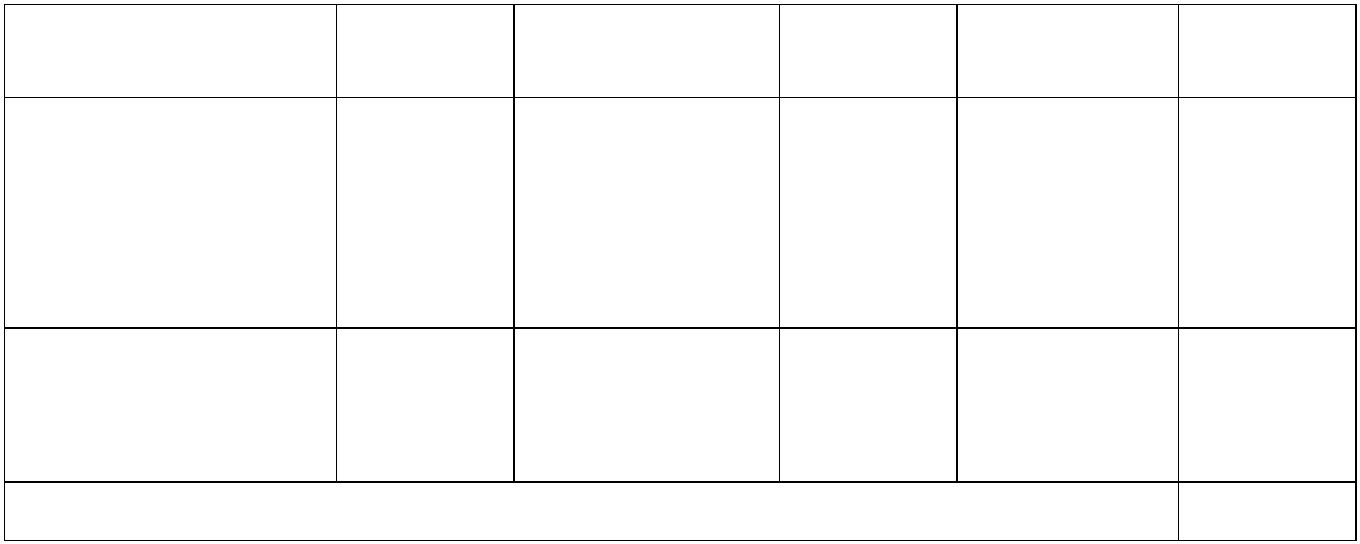 